В соответствии с Федеральным законом от 06.10.2003 № 131-ФЗ «Об общих принципах организации местного самоуправления в Российской Федерации», частью 2 статьи 53 Федерального закона от 31 июля 2020 г. № 248-ФЗ «О государственном контроле (надзоре) и муниципальном контроле в Российской Федерации», постановлением Правительства Российской Федерации от 27 октября 2021 г. № 1844 «Об утверждении требований к разработке, содержанию, общественному обсуждению проектов форм проверочных листов, утверждению, применению, актуализации форм проверочных листов, а также случаев обязательного применения проверочных листов», руководствуясь Уставом Комсомольского муниципального округа Чувашской Республики, администрация Комсомольского муниципального округа Чувашской Республики п о с т а н о в л я е т:1. Утвердить прилагаемую форму проверочного листа (списка контрольных вопросов), применяемого при осуществлении муниципального контроля в сфере благоустройства на территории Комсомольского муниципального округа Чувашской Республики.2. Настоящее постановление вступает в силу после официального опубликования в периодическом печатном издании «Вестник Комсомольского муниципального округа». И. о. главы Комсомольскогомуниципального округа     	                     	                                                     А.Г. КузьминАдминистрация Комсомольского муниципального округа Чувашской Республики
муниципальный контроль в сфере благоустройства на территории Комсомольского муниципального округа Чувашской Республики
Проверочный лист (список контрольных вопросов), применяемый при проведении плановых проверок по муниципальному контролю в сфере благоустройства на территории Комсомольского муниципального округа Чувашской Республики1. Объект муниципального контроля, в отношении которого проводится контрольное (надзорное) мероприятие: ____________________________________________________________________________ ____________________________________________________________________________2. Место (или места) проведения контрольного (надзорного) мероприятия с заполнением проверочного листа ____________________________________________________________________________ ____________________________________________________________________________3. Реквизиты распоряжения о проведении контрольного (надзорного) мероприятия ____________________________________________________________________________________________________________________________________________________________________ (номер, дата распоряжения о проведении контрольного (надзорного) мероприятия)4. Вид контрольного (надзорного) мероприятия ____________________________________________________________________________5. Учетный номер контрольного (надзорного) мероприятия ____________________________________________________________________________ ____________________________________________________________________________(указывается учетный номер проверки и дата его присвоения в едином реестре проверок)6. Форма проверочного листа утверждена постановлением администрации Комсомольского муниципального округа от ________________ № ________.7. Фамилия, имя и отчество (при наличии) гражданина или индивидуального предпринимателя, его идентификационный номер налогоплательщика и (или) основной государственный регистрационный номер индивидуального предпринимателя, адрес регистрации гражданина или индивидуального предпринимателя, наименование юридического лица, его идентификационный номер налогоплательщика и (или) основной государственный регистрационный номер, адрес юридического лица (его филиалов, представительств, обособленных структурных подразделений), являющихся контролируемыми лицами;8. Должность, фамилия и инициалы должностного лица администрации Комсомольского муниципального округа, проводящего контрольное (надзорное) мероприятие и заполняющего проверочный лист ____________________________________________________________________________________________________________________________________________________________________________________________________________________________________9. Список контрольных вопросов, отражающих содержание обязательных требований, ответы на которые свидетельствуют о соблюдении или несоблюдении контролируемым лицом обязательных требованийСписок контрольных вопросов, отражающих содержание обязательных требований, ответы на которые свидетельствуют о соблюдении или несоблюдении контролируемым лицом обязательных требований«__» ______________ 20__ г.(дата заполнения проверочного листа)_____________________________ _________ ______________________________(должность лица, заполнившего    (подпись)    (фамилия, имя, отчество       проверочные лист)                                        лица заполнившего                                                                                проверочные лист)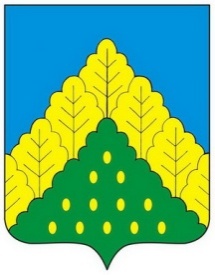 ЧĂВАШ РЕСПУБЛИКИНКОМСОМОЛЬСКИМУНИЦИПАЛЛĂ ОКРУГĔНАДМИНИСТРАЦИЙĔЙЫШẰНУ13.12.2023 ç.  № 1457Комсомольски ялĕАДМИНИСТРАЦИЯКОМСОМОЛЬСКОГОМУНИЦИПАЛЬНОГО ОКРУГАЧУВАШСКОЙ РЕСПУБЛИКИПОСТАНОВЛЕНИЕ13.12.2023 г. № 1457село КомсомольскоеОб утверждении формы проверочного листа (списка контрольных вопросов), применяемого при осуществлении муниципального контроля в сфере благоустройства на территории Комсомольского муниципального округа Чувашской РеспубликиОб утверждении формы проверочного листа (списка контрольных вопросов), применяемого при осуществлении муниципального контроля в сфере благоустройства на территории Комсомольского муниципального округа Чувашской РеспубликиОб утверждении формы проверочного листа (списка контрольных вопросов), применяемого при осуществлении муниципального контроля в сфере благоустройства на территории Комсомольского муниципального округа Чувашской РеспубликиПриложение
к постановлению администрации  Комсомольского муниципального округаЧувашской Республики
от 13.12. 2023 № 1457QR-кодНа документы, оформляемые контрольным (надзорным) органом, наносится QR-код, формированный единым реестром, обеспечивающий переход на страницу в иформационно – телекомму- никационной сети «Интернет», содержащую записьединого реестра о профилактическом мероприятии, контрольном (надзорном) мероприятии в едином реестре, в рамках которого составлен документ. При использовании для просмотра информацииQR-кода сведения отображаются в соответствии со статусом отображения в публичном доступе, предусмотренным приложением к Правилам формирования и ведения единого реестра контрольных (надзорных) мероприятий и о внесении изме- нения в постановление Правительства Российской Федерации от 28 апреля 2015 г. № 415, утвержденных Постановлением Правительства Российской Феде рации от 16.04.2021 № 604, вне зависимости от времени предоставления такого доступаN п/пВопрос, отражающий содержание обязательных требованийСоотнесенные со списком контрольных вопросов реквизиты нормативных правовых актов с указанием структурных единиц этих актовОтветы на вопросыОтветы на вопросыОтветы на вопросыОтветы на вопросыN п/пВопрос, отражающий содержание обязательных требованийСоотнесенные со списком контрольных вопросов реквизиты нормативных правовых актов с указанием структурных единиц этих актовданетнеприменимопримечание1Соответствует ли размещение средств информации требованиям Правил благоустройства?подраздел 4.9. Правил благоустройства территории Комсомольского муниципального округа, утвержденные решением Собрания депутатов Комсомольского муниципального округа (далее - Правила благоустройства)2Соответствует ли благоустройство пешеходных коммуникаций требованиям Правил благоустройства?подраздел 4.2. Правил благоустройства3Обеспечиваются ли требования к доступу маломобильных групп населения к входным группам зданий жилого и общественного назначения?раздел 5 Правил благоустройства4Соответствует ли организация, содержание и благоустройство строительных объектов Правилам благоустройства?подраздел 6.2. Правил благоустройства5Соответствует ли организация содержания объектов наружного освещения требованиям Правил благоустройства?подраздел 4.8 Правил благоустройства6Соблюдается ли порядок оформления разрешительной документации и порядок осуществления земляных работ при строительстве, ремонте, реконструкции коммуникаций и сооружений Правилам благоустройства?подраздел 6.4. Правил благоустройства7Соблюдаются ли требования к состоянию фасадов зданий, заборов и ограждений, а также прочих сооружений в пределах землеотвода?подпункт 6.7.2.5. Правил благоустройства8Соответствует ли порядок содержания зеленых насаждений требованиям Правил благоустройства?подраздел 4.12 Правил благоустройства9Соблюдаются ли требования к складированию на придомовой территории вне землеотвода строительных материалов, топлива, удобрения и иных движимых вещей?пункт 6.5.2, Правил благоустройства10Соблюдаются ли общие требования к содержанию и уборке территории округа в осенне-зимний, период?подпункт 6.7.2.1. Правил благоустройства11Соблюдаются ли общие требования к содержанию и уборке территории округа в весенне-летний период?подпункт 6.7.2.2. Правил благоустройства12Соблюдаются ли требования к организации очистки территорий от бытового мусора всех видов, к сбору отходов и содержанию контейнерных площадок?подпункт 6.7.2.3. Правил благоустройства